Р О С С И Й С К А Я   Ф Е Д Е Р А Ц И Я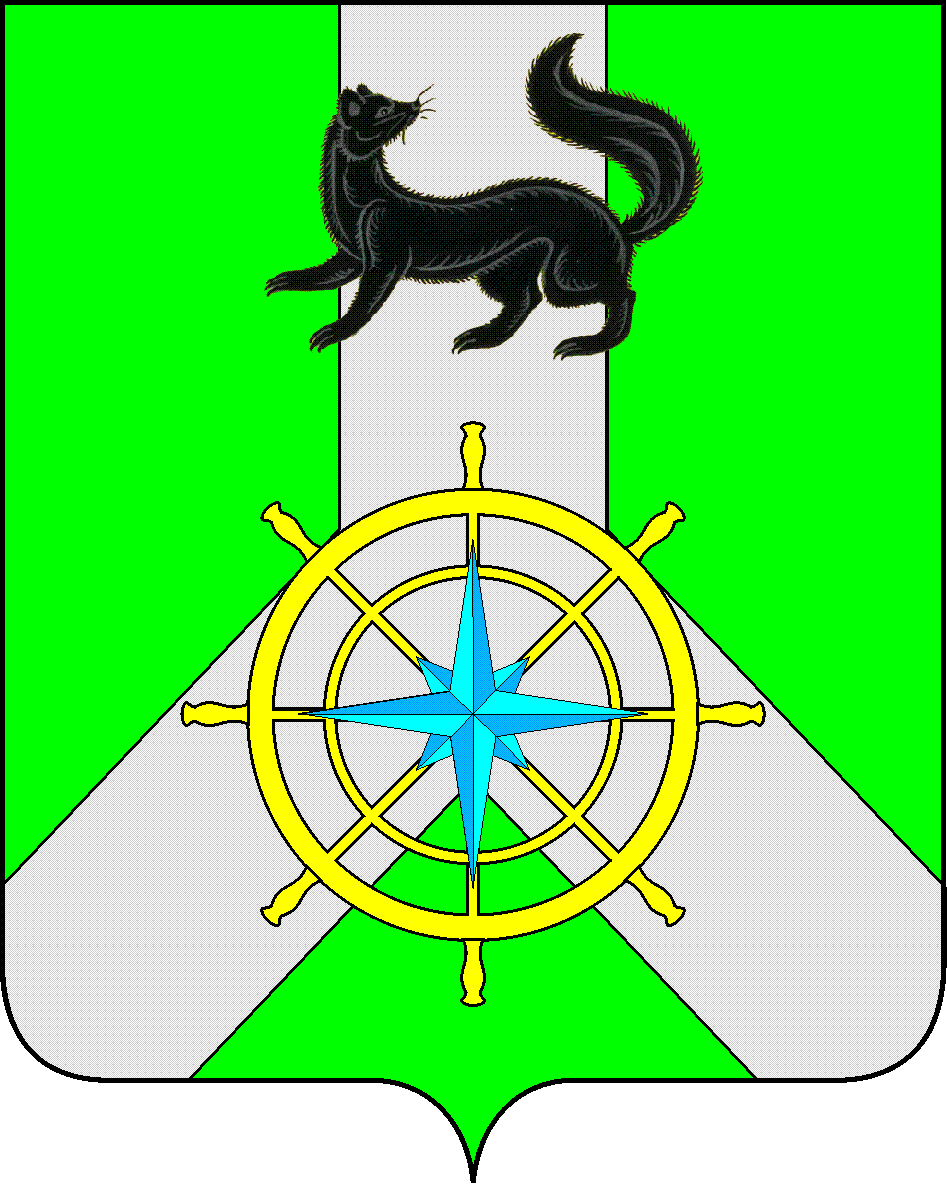 И Р К У Т С К А Я   О Б Л А С Т ЬК И Р Е Н С К И Й   М У Н И Ц И П А Л Ь Н Ы Й   Р А Й О НА Д М И Н И С Т Р А Ц И Я П О С Т А Н О В Л Е Н И ЕОб изменении существенных условий контрактаВ соответствии с частью 65.1 статьи 112 Федерального закона от 05.04.2013 г. № 44-ФЗ «О контрактной системе в сфере закупок товаров, работ, услуг для обеспечения государственных и муниципальных нужд», руководствуясь Федеральным законом от 06.10.2003 г. № 131-ФЗ «Об общих принципах организации местного самоуправления в РФ», статьями 39, 55 Устава муниципального образования Киренский район, администрация Киренского муниципального районапостановляЕТ:1. Принять решение об изменении существенных условий муниципального контракта № 35-ЭА/23 от 17 июля 2023 года на выполнение работ по текущему ремонту административных зданий, расположенных по адресу: г. Киренск, ул. Ленрабочих, 30, 31, заключенного между администрацией Киренского муниципального района и ООО «Строй-Гарант» по соглашению сторон, в части:- пункт 2.2. изложить в новой редакции:«Цена Контракта составляет 24 958 249 (двадцать четыре миллиона девятьсот пятьдесят восемь тысяч двести сорок девять) рублей 23 копейки, без НДС. НДС не предусмотрен на основании применения упрощенной системы налогообложения (далее - цена Контракта).Цена этапов выполнения Работ: цена первого этапа составляет 5 672 329 (пять миллионов шестьсот семьдесят две тысячи триста двадцать девять) рублей 31 копейка;цена второго этапа составляет 5 672 329  (пять миллионов шестьсот семьдесят две тысячи триста двадцать девять) рублей 31 копейка;цена третьего этапа составляет 5 672 329  (пять миллионов шестьсот семьдесят две тысячи триста двадцать девять) рублей 30 копеек;цена четвертого этапа составляет 7 941 261  (семь миллионов девятьсот сорок одна тысяча двести шестьдесят один) рубль 31 копейка.»	- приложение № 1 локальный сметный расчёт изложить в новой редакции (прилагается).	2. Администрации Киренского муниципального района заключить с ООО «Строй-Гарант» соответствующее дополнительное соглашение к муниципальному контракту № 35-ЭА/23 от 17 июля 2023 года на выполнение работ по текущему ремонту административных зданий, расположенных по адресу: г. Киренск, ул. Ленрабочих, 30, 31.	3. Настоящее постановление вступает в силу со дня подписания и подлежит размещению на официальном сайте администрации Киренского муниципального района kirenskraion.mo38.ru.И.о. главы администрации							А.В. ВоробьевПодготовил:Начальник отдела по градостроительству					Некрасов В.Г.Согласовано: Правовой отдел									Чернина И.С.от 17.04.2024 г.№ 192г. Киренск